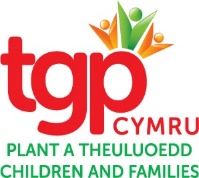 Is this advocacy? No – 0‘John, Carole’s care worker, gave Carole a lift to her daughter’s hospital appointment as the community ambulance was an hour late and they had lunch booked.’‘Stacey, Ed’s youth worker, advised Ed to request a change of school as she thought that was what would be best for him.’‘Chad, Fahim’s advocate, spoke to Fahim’s parents even though she asked him not to, because he was scared she was going to hurt herself.’Yes – peer advocacy – 1‘Yazmin asked Tom, her brother, to ring her social worker to ask when her next LAC review was.’‘Kate, Sarah’s friend, sat in the placement meeting with Sarah to help her understand the process as she had been living in the home for a number of years so had been to placement meetings before and could advise Sarah on what to expect.’Yes – informal advocacy – 2‘Chaz, Gruff’s neighbour, sat next to Gruff at his appeal hearing so that he could support him if he started to feel angry again.’‘Tim, Luke’s cousin, went with Luke to his appointment so he could write down what was said to help Luke think about his options and make decisions later.’Yes – formal advocacy – 3‘David, Tracey’s teacher, read out the statement he had helped Tracey prepare when they discussed what she wanted to say about her carers.’‘Lucy, Dave’s occupational therapist, contacted adult services to request a change of social worker. Dave asked her to as he did not feel he was getting the service he should be. He felt too nervous to contact himself.’Yes – professional/independent advocacy – 4‘Andy, Joe’s advocate, attended the meeting with Joe and requested a break so he could make sure Joe fully understood what was being said. Also to see if there was anything Joe would like Andy to say on his behalf.’‘Sam, Carol’s advocate, attended the meeting and asked if Carol could have contact with her Dad. Sam herself did not think that was what was best for Carol, however asked this because Carol had asked her to.’Yes       Yes    No         NoMaybe    Maybe